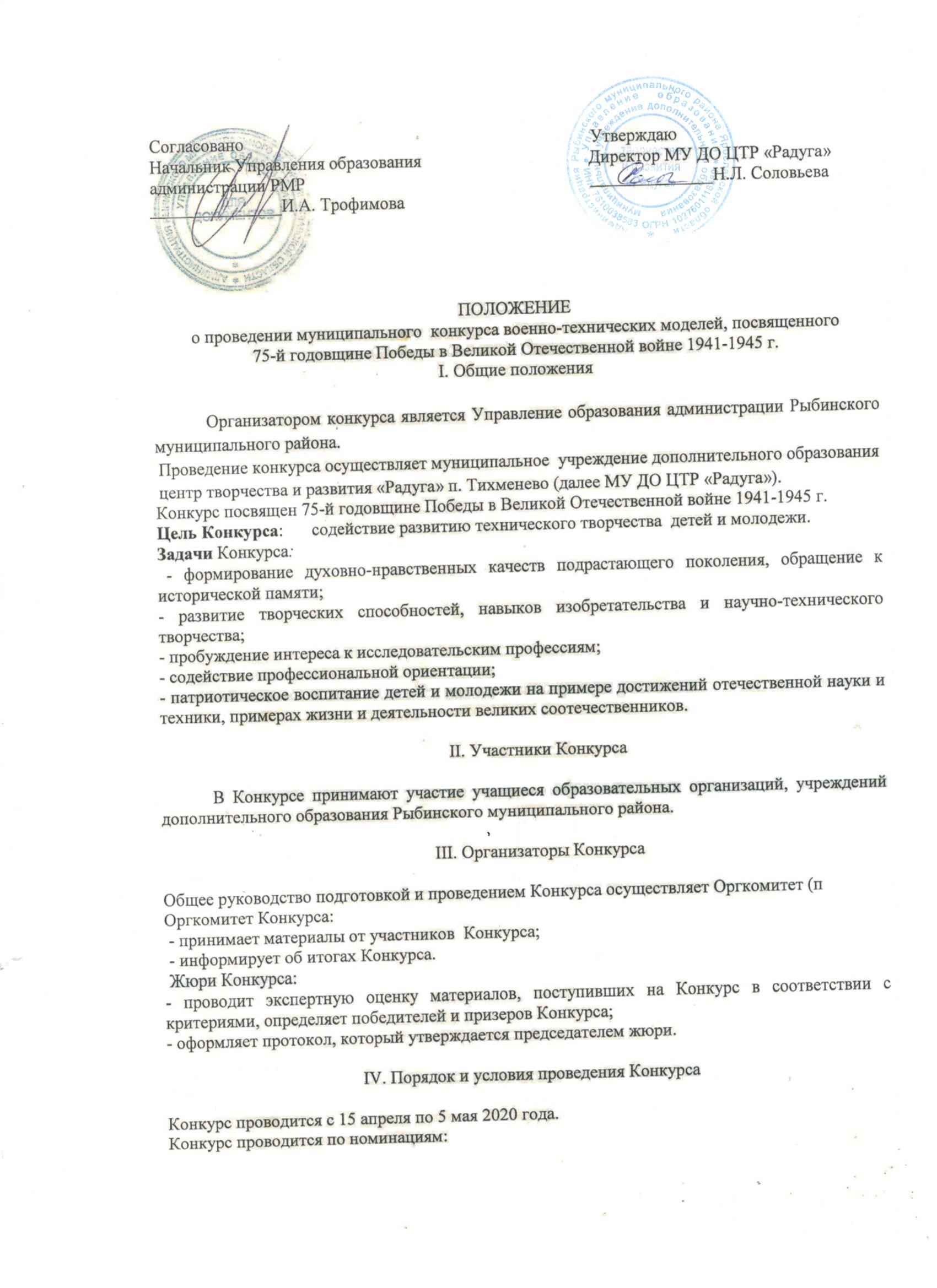 :1. «Модели военно-морской техники: макеты судов, кораблей, подводных лодок, радиоуправляемых яхт»; 2. «Модели наземной военной техники»; 3. «Модели военно-воздушной техники, макеты авиационных моделей: комнатных, свободнолетающих, радиоуправляемых, макеты космодромов, космических кораблей»;4. «Модели на фантастическую тему»;5. «Модели из бросового материала».    Для участия в региональном этапе Конкурса образовательная организация направляет на электронную почту МУДО ЦТР «Радуга» cdt.raduga60@yandex.ru  до  15 мая 2020 года  следующие материалы на каждого участника отдельно:- заявку (приложение1 )- фотографии модели;- технические характеристики модели- согласие на обработку персональных данных (приложение2  );.Все работы оформляются в папки.Телефон для справок 25-97-89.	Один участник может представить на Конкурс только одну модель. Коллективные работы (2 и более авторов) на Конкурс не принимаются. От одной образовательной организации принимается не более 10 работ.V. Критерии оценки- эстетический вид и оформление работы; - соответствие возрасту;- применение новых технологий и материалов, нетрадиционное применение известных   материалов (номинация 5);- сложность изготовления; - качество изготовления; - соответствие тематике                                         VI. Подведение итогов, награждениеВсем участникам  Конкурса вручаются свидетельства. Победители (1 место) и призеры (2, 3 место) муниципального Конкурса по всем номинациям награждаются дипломами. Педагоги, подготовившие победителей и призеров, награждаются благодарственными письмами.По решению жюри отдельные участники Конкурса могут награждаться специальными дипломами.Приложение 1к положению «О проведении муниципального конкурса                                                                                    военно-технических моделей, посвященного                                                                                 75-й годовщине Победы в Великой                                                                                  Отечественной войне 1941-1945 г.Заявка на участие в муниципальном конкурсе военно-технических моделей НоминацияОбразовательное учреждениеПредставляемое образовательное учреждениеФ.И.О. участника Дата рожденияНазвание работы (работ)Ф.И.О. педагогаКонтактный электронный адрес и телефонРуководитель образовательной организации _____________       ________________М.П.                                                      (подпись)                    Ф.И.О.Приложение 2 к положению о муниципальном конкурсе военно-технических моделей СОГЛАСИЕна обработку персональных данных несовершеннолетнего участника областного конкурса военно-технических моделей Я, _____________________________________________________________________________________,(Фамилия, имя, отчество родителя/опекуна полностью)Паспорт серия____________ номер __________ выдан «_____»______________г. _________________________________________________________________________________________(кем выдан)являясь законным представителем ребенка_________________________________________________________________________________________(Фамилия, имя, отчество ребенка полностью)Класс обучения __________Место учебы ____________________________________________________________________________(полное название образовательного учреждения по Уставу)______________________________________________________________________________________настоящим выражаю свое согласие организатору муниципального  конкурса военно-технических моделей (далее оператор) на обработку следующих персональных данных ребенка: фамилия, имя, отчество, дата рождения, адрес места регистрации, данные документа удостоверяющего личность, полное название образовательной организации по уставу, любой иной информации, относящейся к моей личности, доступной или известной в любой конкретный момент времени (далее - персональные данные) и всех необходимых документов, требующихся в процессе подготовки и участии в муниципальном  конкурсе, и подтверждаю, что, давая такое согласие, я действую своей волей и в своих интересах.Настоящее согласие предоставляется на осуществление любых действий в отношении моих персональных данных, которые необходимы или желаемы для достижения указанных выше целей, включая (без ограничения) сбор, систематизацию, накопление, хранение, уточнение (обновление, изменение), использование, распространение (в том числе передача), публикация в сети Интернет (на сайтах организаторов конкурса), обезличивание, блокирование, уничтожение, трансграничную передачу персональных данных, а также осуществление любых иных действий с моими персональными данными с учетом федерального законодательства.Настоящим я подтверждаю, что в случае необходимости предоставления персональных данных для достижения указанных выше целей третьим лицам, оператор вправе в необходимом объеме раскрывать для совершения вышеуказанных действий информацию обо мне лично (включая мои персональные данные) таким третьим лицам, их агентам и иным уполномоченным лицам, а также предоставлять таким лицам соответствующие документы, содержащие такую информацию, для обработки персональных данных на основании настоящего согласия.В случае неправомерного использования предоставленных мною персональных данных, я оставляю за собой право отозвать свое согласие посредством моего письменного заявления, которое может быть либо направлено в адрес Оператора по почте заказным письмом с уведомлением о вручении, либо вручено лично под расписку представителю Оператора. _______________________________      (подпись лица, давшего согласие)Доступ субъекта к персональным данным, обрабатываемым оператором, осуществляется в порядке, предусмотренном ст.ст. 14,20 Федерального закона от 27.07.2006 № 152-ФЗ «О персональных данных»Настоящее согласие дано мной   «_____»___________20_____  и действует один год.Порядок отзыва настоящего согласия  по личному заявлению субъекта персональных данных._________________________                                                                                                                                   (подпись лица, давшего согласие)